PROBLEEM OPLOSSEN – TALENTSTROOM SCIENCE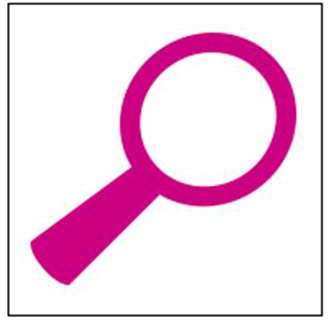 Probleemoplossend denken en handelen is het proces dat moet leiden tot de oplossing van een probleem, waarbij het meer gaat om het proces dat leidt tot het oplossen van het probleem dan om het vinden van de oplossing zelf. Bij de talentstroom Science betekent dit dat hierbij vaak gezocht zal worden naar een antwoord op de vraag: ”Waarom werkt iets niet of nog niet goed?” Of “Hoe kan iets (nog) beter werken?”.www.lesseninvaardigheden.nl – E. Zwanenburg, C.J.L. Rothkrantz	Ver 18.2.1RUBRIC PROBLEEM OPLOSSENRUBRIC PROBLEEM OPLOSSENRUBRIC PROBLEEM OPLOSSENRUBRIC PROBLEEM OPLOSSENRUBRIC PROBLEEM OPLOSSENGelimiteerd (5)In ontwikkeling (10)Bekwaam (15)Gevorderd (20)Herkennen, signaleren van problemen - watIs niet of nauwelijks in staat om te omschrijven watwel/niet goed werktIs soms in staat om te omschrijven wat wel/nietgoed werktIs meestal in staat om te omschrijven wat wel/nietgoed werktIs vlot in staat om te omschrijven wat wel/nietgoed werktHet analyseren van het probleem - waaromIs niet of nauwelijks in staatom te omschrijven waarom iets wel/niet goed werktIs soms in staat om teomschrijven waarom iets wel/niet goed werktIs meestal in staat om teomschrijven waarom iets wel/niet goed werktIs vlot in staat om teomschrijven waarom iets wel/niet goed werktMogelijke oplossingen bedenken - hoeIs niet of nauwelijks in staat om te omschrijven hoe iets beter kan werkenIs soms in staat om te omschrijven hoe iets beter kan werken maar kan geen verschillende oplosstrategieën aangevenIs meestal in staat om te omschrijven hoe iets beter kan werken en kan soms verschillende oplosstrategieën aangevenIs vlot in staat om te omschrijven hoe iets beter kan werken en kan verschillende oplosstrategieën aangevenBeargumenteerd beslissingen nemenKan de voorgestelde oplossingen niet beoordelen in relatie tot het oorspronkelijke probleem en de gekozen oplos strategie niet toelichtenKan de voorgestelde oplossingen beoordelen in relatie tot het oorspronkelijke probleem maar de gekozen oplos strategie maar beperkttoelichten met vakinhoudelijke argumentenKan de voorgestelde oplossingen beoordelen in relatie tot het oorspronkelijke probleem en met argumenten de gekozen oplos strategie toelichtenKan de voorgestelde oplossingen beoordelen in relatie tot het oorspronkelijke probleem en met vakinhoudelijke argumentende gekozen oplos strategie toelichtenRealiseren / toepassen van de oplossingBeschikt niet of nauwelijks over de praktische vaardigheden om hetprobleem te verhelpenBeschikt soms over de praktische vaardigheden om het probleem te verhelpenBeschikt meestal over de praktische vaardigheden om het probleem te verhelpenBeschikt vlot over de praktische vaardigheden om het probleem te verhelpen